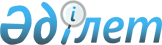 Шектеу іс-шараларын алып тастау және Атырау облысы Құрманғазы ауданы Ақкөл ауылдық округ әкімінің 2021 жылғы 11 мамырдағы № 16 "Шектеу іс-шараларын белгілеу туралы" шешімінің күшін жойылды деп тану туралыАтырау облысы Құрманғазы ауданы Ақкөл ауылдық округі әкімінің 2021 жылғы 9 тамыздағы № 31 шешімі. Қазақстан Республикасының Әділет министрлігінде 2021 жылғы 16 тамызда № 23992 болып тіркелді
      "Ветеринария туралы" Қазақстан Республикасы Заңының 10-1-бабының 8) тармақшасына, "Құқықтық актілер туралы" Қазақстан Республикасы Заңының 27-бабының 1-тармағына сәйкес, Атырау облысы Құрманғазы аудандық бас мемлекеттік ветеринариялық-санитариялық инспекторының 2021 жылғы 18 маусымдағы № 9 ұсынысы негізінде, ШЕШТІМ:
      1. Атырау облысы Құрманғазы ауданы Ақкөл ауылдық округінің Қ. Тәкешов көшесінің аумағында, ірі қара малдарының арасында бруцеллез ауруын жою бойынша кешенді ветеринарлық іс-шаралары жүргізілуіне байланысты белгіленген шектеу іс-шаралары алып тасталсын.
      2. Атырау облысы Құрманғазы ауданы Ақкөл ауылдық округ әкімінің 2021 жылғы 11 мамырдағы № 16 "Шектеу іс-шараларын белгілеу туралы" (нормативтік құқықтық актілерді мемлекеттік тіркеу Тізілімінде № 4952 болып тіркелген) шешімінің күші жойылды деп танылсын.
      3. Осы шешімнің орындалуын бақылауды өзіме қалдырамын.
      4. Осы шешім оның алғашқы ресми жарияланған күнінен бастап қолданысқа енгізіледі.
					© 2012. Қазақстан Республикасы Әділет министрлігінің «Қазақстан Республикасының Заңнама және құқықтық ақпарат институты» ШЖҚ РМК
				
      Округ әкімі

Ә. Әбдірахман
